ПРАВИТЕЛЬСТВО РЕСПУБЛИКИ САХА (ЯКУТИЯ)РАСПОРЯЖЕНИЕот 10 июля 2023 г. N 564-рО РАСПРЕДЕЛЕНИИ СУБСИДИЙ ИЗ ГОСУДАРСТВЕННОГОБЮДЖЕТА РЕСПУБЛИКИ САХА (ЯКУТИЯ) МЕСТНЫМ БЮДЖЕТАМРЕСПУБЛИКИ САХА (ЯКУТИЯ) НА РЕАЛИЗАЦИЮ МЕРОПРИЯТИЙ В ОБЛАСТИГОСУДАРСТВЕННОЙ МОЛОДЕЖНОЙ ПОЛИТИКИ И ПАТРИОТИЧЕСКОГОВОСПИТАНИЯ ГРАЖДАН "МОЛОДЕЖЬ ЯКУТИИ" В 2023 ГОДУВ соответствии с Законом Республики Саха (Якутия) от 9 декабря 2022 г. 2553-З N 1015-VI "О государственном бюджете Республики Саха (Якутия) на 2023 год и на плановый период 2024 и 2025 годов", постановлением Правительства Республики Саха (Якутия) от 18 июля 2022 г. N 430 "О государственной программе Республики Саха (Якутия) "Реализация молодежной политики, патриотического воспитания граждан и развитие гражданского общества в Республике Саха (Якутия)":1. Утвердить распределение субсидий из государственного бюджета Республики Саха (Якутия) местным бюджетам Республики Саха (Якутия) на реализацию мероприятий в области государственной молодежной политики и патриотического воспитания граждан "Молодежь Якутии" в 2023 году согласно приложению к настоящему распоряжению.2. Министерству по делам молодежи и социальным коммуникациям Республики Саха (Якутия) (Шамаев П.В.) обеспечить финансирование субсидий за счет средств государственной программы Республики Саха (Якутия), утвержденной постановлением Правительства Республики Саха (Якутия) от 18 июля 2022 г. N 430 "Реализация молодежной политики, патриотического воспитания граждан и развитие гражданского общества в Республике Саха (Якутия)".3. Контроль исполнения настоящего распоряжения возложить на заместителя Председателя Правительства Республики Саха (Якутия) Балабкиной О.В.Председатель ПравительстваРеспублики Саха (Якутия)А.ТАРАСЕНКОУтвержденораспоряжением ПравительстваРеспублики Саха (Якутия)от 10 июля 2023 г. N 564-рРАСПРЕДЕЛЕНИЕСУБСИДИЙ ИЗ ГОСУДАРСТВЕННОГО БЮДЖЕТАРЕСПУБЛИКИ САХА (ЯКУТИЯ) МЕСТНЫМ БЮДЖЕТАМРЕСПУБЛИКИ САХА (ЯКУТИЯ) НА РЕАЛИЗАЦИЮ МЕРОПРИЯТИЙВ ОБЛАСТИ ГОСУДАРСТВЕННОЙ МОЛОДЕЖНОЙ ПОЛИТИКИИ ПАТРИОТИЧЕСКОГО ВОСПИТАНИЯ ГРАЖДАН"МОЛОДЕЖЬ ЯКУТИИ" В 2023 ГОДУ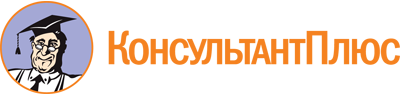 Распоряжение Правительства РС(Я) от 10.07.2023 N 564-р
"О распределении субсидий из государственного бюджета Республики Саха (Якутия) местным бюджетам Республики Саха (Якутия) на реализацию мероприятий в области государственной молодежной политики и патриотического воспитания граждан "Молодежь Якутии" в 2023 году"Документ предоставлен КонсультантПлюс

www.consultant.ru

Дата сохранения: 31.10.2023
 NМуниципальный район, городской округСумма, руб.1Муниципальный район "Алданский район"479 2682Муниципальный район "Абыйский улус (район)"262 3313Муниципальный район "Анабарский национальный (долгано-эвенкийский) улус (район)"1 423 1164Муниципальный район "Амгинский улус (район)"2 595 9585Муниципальный район "Булунский улус"324 3886Муниципальное образование "Верхоянский район"440 0007Муниципальный район "Вилюйский улус (район)"3 480 6548Муниципальный район "Горный улус"1 425 9679Муниципальный район "Кобяйский улус (район)"3 551 68110Муниципальное образование "Ленский район"330 00011Муниципальный район "Мегино-Кангаласский улус"3 282 54512Муниципальное образование "Мирнинский район"1 851 60613Муниципальное образование "Намский улус"2 480 59114Муниципальное образование "Нерюнгринский район"781 20015Муниципальный район "Нюрбинский район"1 565 81016Муниципальный район "Олекминский район"827 77817Муниципальный район "Оленекский эвенкийский национальный район"2 708 82818Муниципальный район "Среднеколымский улус (район)"1 676 99419Муниципальный район "Сунтарский улус (район)"2 883 18520Муниципальный район "Таттинский улус"1 011 70321Муниципальный район "Томпонский район"2 213 89922Муниципальный район "Усть-Алданский улус (район)"325 90523Муниципальный район "Усть-Майский улус (район)"450 00024Муниципальное образование "Чурапчинский улус (район)"3 866 59325Городской округ "город Якутск"9 600 00026Городской округ "Жатай"160 000Итого50 000 000